




Verklaring landelijke omzet niet meer dan €125.000NAW GEGEVENS EN ALGEMENE INFORMATIENaam zorgaanbieder ………………………………………………AGB-code van de gecontracteerde juridische entiteit ……………………………Aanhef tekenbevoegde 	 De heer  MevrouwNaam en voorletter(s) tekenbevoegde ………………………………………………Correspondentieadres ………………………………………………E-mailadres ………………………………………………Telefoonnummer………………………………………………VERKLARING Ingeval dat de landelijke productie Jeugd in 2021 niet groter is dan €125.000 dan heeft de zorgaanbieder geen controleverklaring nodig en is ondertekening van dit document voldoende. NB: reken alleen uw eigen, zelf geleverde omzet. Uren die u als hoofdaannemer heeft laten uitvoeren door een onderaannemer rekent u dus niet mee, uren die u heeft uitgevoerd als onderaannemer rekent u dus wel mee. Kruis hieronder aan wat van toepassing is: Jeugdhulp: Ondergetekende verklaart dat de landelijke productie Jeugd niet groter is dan €125.000. Jeugdhulp: Ondergetekende verklaart in 2021 géén productie te hebben geleverd in de regio Alkmaar.De bestuurder(s), eigenaar(s), dan wel de gemachtigde namens de bestuurder(s), eigenaar(s) (bewijs van machtiging om voor de zorgaanbieder te mogen tekenen bijvoegen) verklaart (verklaren) dit document naar waarheid te hebben ingevuld:Datum en plaats………………………………………………………………..Handtekening(en) bestuurder(s)/eigenaar(s)/gemachtigde: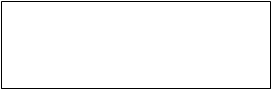 